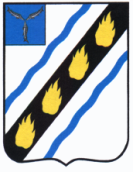 АДМИНИСТРАЦИЯРОЗОВСКОГО МУНИЦИПАЛЬНОГО ОБРАЗОВАНИЯСОВЕТСКОГО МУНИЦИПАЛЬНОГО РАЙОНАСАРАТОВСКОЙ ОБЛАСТИПОСТАНОВЛЕНИЕс. РозооеО включении объектов в реестр Розовского муниципального  образованияРуководствуясь   Федеральным законом Российской Федерации от 06.10.2003 г. № 131-ФЗ «Об общих принципах организации местного самоуправления в Российской Федерации», решением Совета депутатов Розовского сельского поселения от 28.09.2006г. «Об утверждении Положения о  ведении реестра муниципальной собственности Розовского муниципального образования», решением Совета депутатов Розовского сельского поселения  от 28.09.2006г. № 39 «Об утверждении Положения о порядке управления и распоряжения объектами муниципальной собственности в Розовском муниципальном образовании», Уставом  Розовского  муниципального образования Советского  муниципального района, администрация  Розовского  муниципального образования:	1.Включить в реестр муниципального имущества Розовского муниципального образования  следующий объект:	2. Контроль  за  исполнением  данного  постановления  возложить  на главного специалиста  администрации Розовского муниципального  образования,  Муханбеткалиеву Л.Н.	3.  Настоящее  постановление  вступает  в  силу  со  дня  его  подписания.Глава Розовского муниципального образования                                         В.Н.Меркулов№ппРеестровый номерНаименованиеобъектаКоличество, шт.Свидетельство о гос. регистрации14-003Автомобиль ГАЗ-311051